ELTERNINFORMATIONSehr geehrte Eltern,in der Anlage erhalten Sie das Anmeldeformular für eine Untersuchung Ihres Kindes in der Ambulanz der Klinik für Kinder- und Jugendpsychiatrie und Psychotherapie am JOSEFINUM in Augsburg. Bitte schicken Sie den Anmeldebogen umgehend zurück, damit wir Sie möglichst zeitnah in der Anmeldeliste registrieren können. Wir bitten um Verständnis dafür, dass Sie keine eigene Eingangsbestätigung erhalten. Vor dem geplanten Untersuchungstermin wird sich unser Sekretariat telefonisch mit Ihnen in Verbindung setzen, um den Termin verbindlich festlegen zu können. Die Wartezeit richtet sich nach der Dringlichkeit. Dieses Schreiben ist für Sie, bewahren Sie es bis zum Vorstellungstermin in unserer Klinik gut auf.Bitte bringen Sie zum Erstvorstellungstermin mit:Gültige VersicherungskarteMutterpassGelbes Vorsorgeheft (in Kopie)Alle vorhandenen Schulzeugnisse (in Kopie) Ihnen vorliegende ärztliche oder psychologische Vorbefunde Ihres Kindes (in Kopie). Vorbefunde können Sie in der Regel bei den Vorbehandlern oder den behandelnden Haus- oder Kinderärzten selbst anfordern.Bitte erklären Sie Ihrem Kind, warum es bei uns untersucht werden soll, damit es sich darauf einstellen kann. Für den ersten Termin sollten Sie mindestens zwei Stunden einplanen. Voraussichtlich werden weitere Termine erforderlich sein.Falls Sie den Termin nicht wahrnehmen können, bitten wir Sie – wenn möglich - mindestens zwei Wochen vorher Bescheid zu geben. Für eventuelle Rückfragen steht Ihnen unser Sekretariat zur Verfügung.In dringenden Notfällen außerhalb der Arbeitszeiten kontaktieren Sie bitte den Dienstarzt unserer Klinik unter der Nummer 0821 / 2412 - 0 (Empfang JOSEFINUM)Mit freundlichen GrüßenIhr JOSEFINUM						Wegbeschreibung siehe Rückseite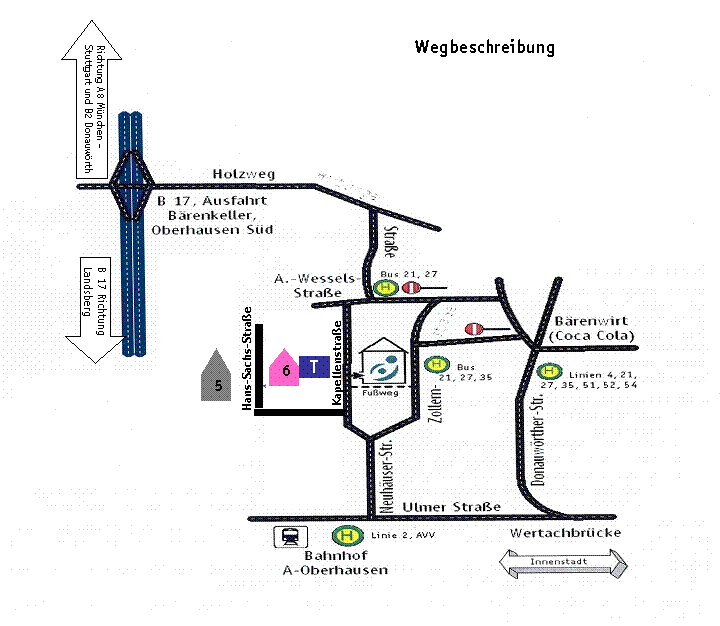 KJF Klinik  JOSEFINUMKlinik für Kinder- und Jugendpsychiatrie und Psychotherapie86154 AugsburgKapellenstraße 30
Telefon: (0821) 2412 - 435 Ambulanz:Hans-Sachs-Straße 6
Anton-Bruckner-Straße 3
Telefon: (0821) 2412 – 436Nur von der Klinik auszufüllen!Anmeldung zur AmbulanzsprechstundeLiebe Eltern!Sie erleichtern uns und sich selbst die vorgesehene Untersuchung Ihres Kindes, wenn Sie nachstehende Fragen vollständig beantworten und den Bogen zeitnah an uns zurücksenden. Alle von Ihnen gemachten Angaben unterliegen der Schweigepflicht._______________________________________________________			_____________________________Name und Vorname des Kindes/Jugendlichen						Geburtsdatum_____________________________________________________________________________________________________Anschrift_______________________	_______________________	_______________________	________________________Telefonnummer privat 	Telefonnummer dienstlich	Mobiltelefon		Faxnummer(Mit der Bitte um Zeitangabe, wann erreichbar)______________________________________________	__________________________________	______________Krankenkasse (gesetzlich oder privat)			Hauptversicherter				Geb.Datum___________________________________	_______________	____________	______________________________Name und Vorname der Mutter			Geb. Mutter 	Fam. Stand	Beruf_____________________________________________________________________________________________________Anschrift der Mutter___________________________________	_______________	____________	______________________________Name und Vorname des Vaters			Geb. Vater		Fam. Stand	Beruf_____________________________________________________________________________________________________Anschrift des Vaters______________________________	_____________________	____________	______________________________Geburtsort des Patienten		Staatsangehörigkeit		Konfession	GeschlechtSorgerecht:	 Eltern		 Vater		 Mutter		 Vormund (ggf. Name) ________________Was sind Ihre Sorgen bzw. welche Probleme hat das Kind?________________________________________________________________________________________________________________________________________________________________________________________________________________________________________________________________________________________________________________________________________________________________________________________________________________________________________________________________________________________________________________________________________________________________________________________________________________________________________________________________________________________________________________________________________________________________________________________________________________________________________Seit wann bestehen sie?__________________________________________________________________________________________________________________________________________________________________________________________________________Entwicklungsgeschichte: Welche Besonderheiten gab es währendSchwangerschaft / Geburt: _______________________________________________________________________________________________________________________________________________________________________________________________________________________________________________________________________________________________________________Kleinkindzeit:__________________________________________________________________________________________________________________________________________________________________________________________________________Besonderheiten in der Entwicklung (z.B. Motorik, Sprache):_______________________________________________________________________________________________________________________________________________________________________________________________________________________________________________________________________________________________________________Welche Schule und Klasse besucht das Kind? Bestehen Lern- oder Verhaltensprobleme?__________________________________________________________________________________________________________________________________________________________________________________________________________ Besucht das Kind eine Tagesstätte? Wenn ja, welche?_____________________________________________________________________________________________________War das Kind in Heimen untergebracht? Wenn ja, in welchen und wann?_____________________________________________________________________________________________________Frühere Krankheiten (auch Kinderkrankheiten, Unfälle usw.; frühere oder laufende ärztliche, psychologische, sozialpädagogische Untersuchungen, Beratungen (Erziehungsberatung, Jugendamt, Gesundheitsamt, Schulpsychologischer Dienst usw.)____________________________________________________________________________________________________________________________________________________________________________________________________________________________________________________________________________________________________________________________________________________________________________________________________________________Wurde das Kind bereits ambulant oder stationär vorgestellt oder behandelt?Im Jahr _________	wegen __________________________________________ wo __________________________________Im Jahr _________	wegen __________________________________________ wo __________________________________Im Jahr _________	wegen __________________________________________ wo __________________________________Erhält das Kind Medikamente? Wenn ja, welche und seit wann?__________________________________________________________________________________________________________________________________________________________________________________________________________Geschwister (Bitte Vorname, Geburtsdatum, Schulklasse/Beruf angeben)__________________________________________________________________________________________________________________________________________________________________________________________________________Behandelnder Kinderarzt bzw. Hausarzt: __________________________________________________________________________________________________________________________________________________________________________________________________________Das Kind wurde angemeldet von: _____________________________________________________________________________________________________Liebe Eltern,zur Unterstützung unserer Arbeit bei Diagnostik, Beratung und Behandlung bitten wir Sie, Vorbefunde zu ihrem Kind, soweit Sie Ihnen vorliegen, z.B. Befundberichte, Testbefunde, Untersuchungsergebnisse, zum Erstgespräch mitzubringen. Sie können ärztliche und psychologische Vorbefunde in der Regel auch bei den Vorbehandlern oder den behandelnden Haus- oder Kinderärzten anfordern. Vielen Dank!Als Sorgeberechtigte/r bin ich mit der Anmeldung und Untersuchung in der KJF Klinik Josefinum gGmbh einverstanden.Einwilligungserklärung gem. Datenschutzgrundverordnung (DSGVO)Hiermit willige ich/wir ein, dass personenbezogene Daten, insbesondere Name, Kontaktdaten, Gesundheits- und Sozialdaten zum Zweck der Terminplanung und Vertragserfüllung erhoben, verarbeitet und gespeichert werden dürfen. Zur Erfüllung gesetzlicher Vorgaben werden im Josefinum die Daten für weitere 30 Jahre nach Abschluss der Vertragserfüllung/Betreuung gespeichert.Gemäß §15 DSGVO bin ich/wir jederzeit berechtigt, gegenüber dem Josefinum um umfangreiche Auskunftserteilung zu den gespeicherten Daten zu ersuchen. Ich kann/wir können gemäß §17 DSGVO jederzeit die Berichtigung, Löschung und Sperrung einzelner personenbezogener Daten verlangen.Der Widerruf ist postalisch an folgende Adresse zu richten: KJF Klinik Josefinum gGmbH, Kapellenstr. 30, 86154 Augsburg.Vielen Dank,Ihre Klinik für Kinder- und Jugendpsychiatrie und PsychotherapieKJF Klinik Josefinum gGmbH · Kapellenstraße 30 · 86154 AugsburgKJF Klinik Josefinum gGmbH · Kapellenstraße 30 · 86154 AugsburgKJF Klinik Josefinum gGmbH · Kapellenstraße 30 · 86154 AugsburgKJF Klinik Josefinum gGmbHKlinik für Kinder- und Jugendpsychiatrieund –psychotherapieAkademisches Lehrkrankenhausder Ludwig-Maximilians-Universität MünchenChefarzt Dr. med. T. A. JarczokKapellenstraße 3086154 Augsburg Telefon 0821 2412-435, -436Fax 0821 2412-481, 7411kjp-augsburg@josefinum.dewww.josefinum.deKJF Klinik Josefinum gGmbHKlinik für Kinder- und Jugendpsychiatrieund –psychotherapieAkademisches Lehrkrankenhausder Ludwig-Maximilians-Universität MünchenChefarzt Dr. med. T. A. JarczokKapellenstraße 3086154 Augsburg Telefon 0821 2412-435, -436Fax 0821 2412-481, 7411kjp-augsburg@josefinum.dewww.josefinum.deIhr ZeichenUnser ZeichenIhre Nachricht vomAugsburg,  Klinik für Kinder- und Jugendpsychiatrie undPsychotherapieSekretariatKapellenstraße 3086154 AugsburgDatum des AusgangHRAAllgEntwTRSuRegRegEss       Ess       Behandler:Behandler:Termin:Termin:Termin:Ort, DatumUnterschrift gesetzlicher Vertreter 1)Ort, DatumUnterschrift gesetzlicher Vertreter 1)1) Grundsätzlich ist es notwendig, dass beide Eltern (Sorgeberechtigte) unterschreiben. Liegt die Unterschrift nur eines Elternteils vor, so versichert der/die Unterzeichnete zugleich, dass er/sie im Einverständnis mit dem anderen Elternteil (bzw. weiterem gesetzlichen Vertreter) handelt oder dass er/sie das alleinige Sorgerecht für das Kind hat.1) Grundsätzlich ist es notwendig, dass beide Eltern (Sorgeberechtigte) unterschreiben. Liegt die Unterschrift nur eines Elternteils vor, so versichert der/die Unterzeichnete zugleich, dass er/sie im Einverständnis mit dem anderen Elternteil (bzw. weiterem gesetzlichen Vertreter) handelt oder dass er/sie das alleinige Sorgerecht für das Kind hat.1) Grundsätzlich ist es notwendig, dass beide Eltern (Sorgeberechtigte) unterschreiben. Liegt die Unterschrift nur eines Elternteils vor, so versichert der/die Unterzeichnete zugleich, dass er/sie im Einverständnis mit dem anderen Elternteil (bzw. weiterem gesetzlichen Vertreter) handelt oder dass er/sie das alleinige Sorgerecht für das Kind hat.